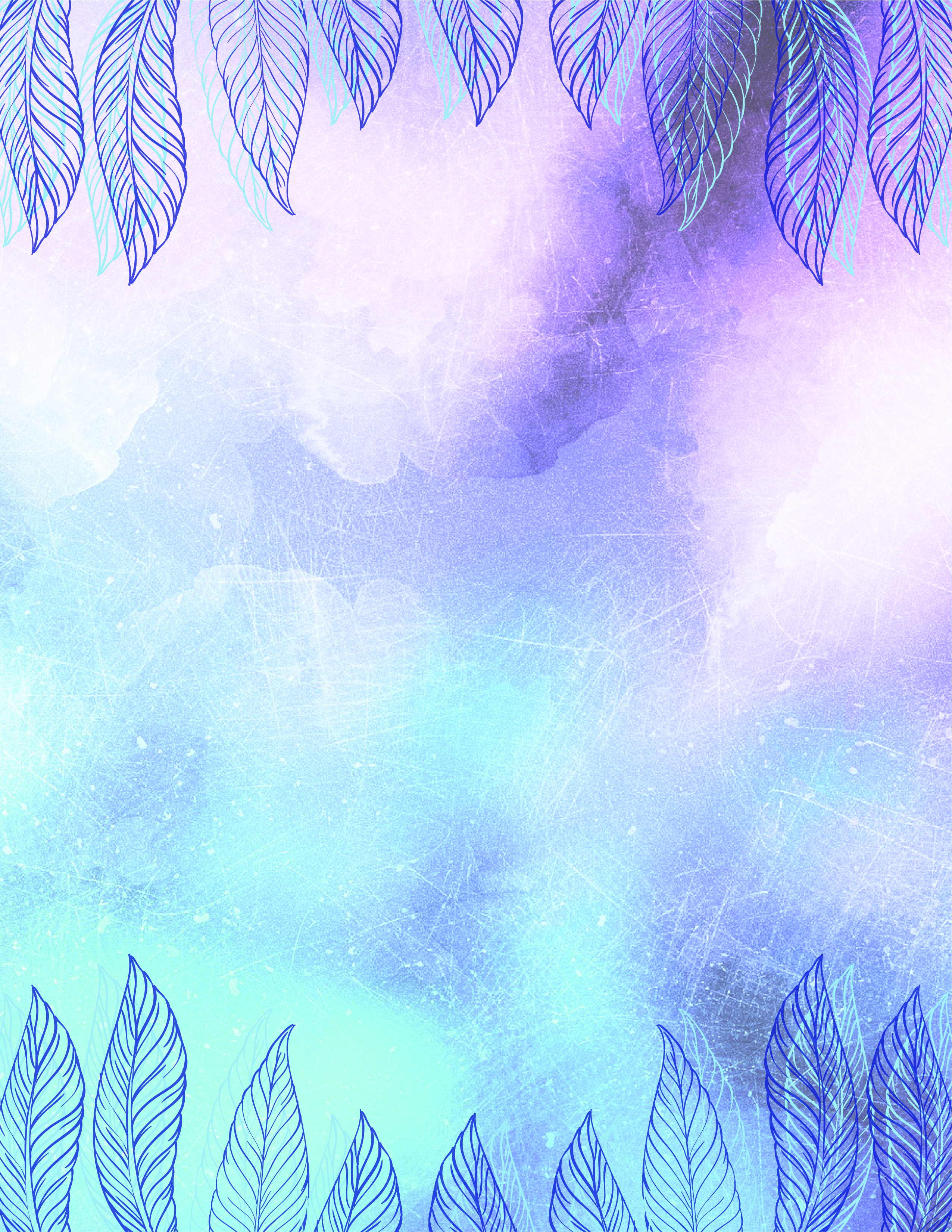 Gamma Chi 50 yearsSUNDAY, APRIL 8th   20181-3 pmMIRASOL EVENT CENTER1153 FINCH STREETLOVELANDJoin us for Refreshments and EntertainmentYou’re Invited to Celebrate with Us!